Ledbury Food Group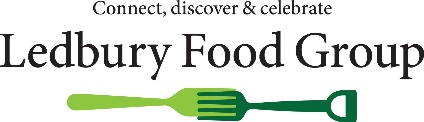 Our Privacy StatementA privacy statement explains what information we hold about you, why we hold it, how we protect it for you and how you can have information removed from our files if you wish.What information do we hold about you? The information that we hold about you is either:Basic contact information e.g. your name, email contact and/or phone contact if you are not a member of Ledbury Food GroupOr:More personal information than above including your address and brief details of your interests relevant to the Food Group if you have consented to be a member of Ledbury Food GroupWhy do we hold this information?We hold this informationTo inform you about local food events and meetings which may be of interest to youTo inform you about local food issues and topicsTo contact you for assistance in running events or activitiesTo inform you and/or seek your views on any issues that impact on our local food economyAnd in the case of members, where we hold more information:To enable us to communicate effectively with you as a member taking account of the preferences you have expressed to us via your membership form or subsequentlyDo we share this information with any other body or person?It is not our policy to share this information with any other body or person other than the secure data service which processes our database and despatches emails for us.  We will not do so without your permission.How long do we keep your information?We keep information for as long as we need it for the purposes for which it was collected.  If your information changes, please let us know so that we can keep you informed on local food issues.Your rights We hope that you welcome the communications that you receive from Ledbury Food Group.  You have the right at any time:To see copies of the information that we hold about youTo update the information that we hold about youTo request that we cease using your information to contact you or for any other purposeIf you wish to do any of these please contact us either by email to ask@ledburyfoodgroup.org or by phone to 01531 633637.May 2018If you are still happy to hear from us about News, Promotions and Events, then you do not need to do anything more and we will continue to keep in contact with you.If you prefer not to hear from us, then please send us an email to the address above letting us know.